Комитет по стандартам ВОИС (КСВ)Седьмая сессияЖенева, 1–5 июля 2019 г.РЕЗЮМЕ ПРЕДСЕДАТЕЛЯВВЕДЕНИЕПункт 1 повестки дня:  Открытие сессии	От имени Генерального директора ВОИС г-на Фрэнсиса Гарри, который приветствовал участников, седьмую сессию открыл директор г-н Кунихико Фусими.Пункт 2 повестки дня:  Выборы Председателя и двух его заместителей	КСВ единогласно избрал Председателем г-на Жана-Шарля Дауста (Канада), а заместителем Председателя  – г-на Сергея Бирюкова (Российская Федерация).ОБСУЖДЕНИЕ ПУНКТОВ ПОВЕСТКИ ДНЯПункт 3 повестки дня:  Принятие повестки дня	КСВ принял повестку дня, предложенную в документе CWS/7/1 PROV.2.Пункт 4 повестки дня:  Пересмотр стандарта ВОИС ST.3	Обсуждение проходило на основе документов CWS/7/2 REV и CWS/7/2 ADD.	КСВ принял к сведению содержание документов.	КСВ одобрил предложение об использовании новой усовершенствованной процедуры пересмотра стандарта ВОИС ST.3, которая будет включена в качестве приложения III к этому стандарту. 	КСВ одобрил пересмотренный стандарт ВОИС ST.3 в том виде, как он представлен в приложении к документу CWS/7/2 REV.  КСВ также одобрил включение в стандарт ВОИС ST.3 новой сноски 14 в связи с двухбуквенными кодами «EM», «EP», «EU» и «QZ», предложенной в документе CWS/7/2 ADD.Пункт 5 повестки дня:  Отчет о ходе выполнения задачи № 58 Целевой группой по ИКТ-стратегии в области стандартов	Обсуждение проходило на основе устного отчета, представленного руководителем Целевой группы.	КСВ принял к сведению содержание отчета.  Кроме того, Международное бюро просило ведомства интеллектуальной собственности (ВИС) оказать содействие и выступить в качестве одного из руководителей Целевой группы.Пункт 6 (a) повестки дня:  Отчет о ходе выполнения задач №№ 41, 53, 56 и 63	Обсуждение проходило на основе документа CWS/7/3 REV.	КСВ принял к сведению содержание документа и приложений к нему. 	КСВ принял к сведению содержание планов по внедрению стандарта ST.96 в рамках Гаагской системы и системы управления промышленной собственностью (IPAS) ВОИС.	КСВ отметил, что Международное бюро рекомендовало принять участие в тестировании XML-схем, касающихся охраняемых авторским правом произведений, автор которых неизвестен, географических указаний и правового статуса патентов. 	Делегация Российской Федерации выступила с сообщением о ходе выполнения Российской Федерацией задачи № 53, в рамках которой основное внимание уделяется созданию схемы для сбора информации о национальных географических указаниях.  В решении этой задачи был достигнут значительный прогресс, и окончательный проект (проект #4) будет подготовлен для включения в следующую версию V4.0 стандарта ST.96 в октябре 2019 г. 	КСВ также принял к сведению вопросы, касающиеся реализации стандарта ВОИС ST.96 с обеспечением операционной совместимости, и информацию относительно централизованного хранилища схем из реализуемых версий стандарта ST.96.  КСВ поддержал предложение Международного бюро о сборе информации о вариантах стандарта, реализованных разными ведомствами, для записи в такое централизованное хранилище. 	КСВ согласился с предложением о повторном рассмотрении ЦГ по XML для ИП вопроса об обязательных компонентах стандарта ST.96 в свете предложенного в рабочем документе внедрения решения с обеспечением операционной совместимости. 	КСВ принял к сведению предложение о проведении ежемесячных совещаний для обсуждения изменений стандарта, и ряд делегаций подтвердили свое участие в этих совещаниях.  Международное бюро вновь заявило о том, что в соответствии с принятым на шестой сессии решением, за исключением случаев срочного довыпуска, новые версии стандарта ST.96 будут выпускаться не чаще двух раз в год.	КСВ рассмотрел вопрос о возможных вариантах использования стандартов XML ВОИС на основе стандарта ST.96 и решил оставить на усмотрение ЦГ по XML для ИП решение вопроса о сохранении в качестве основы компонентов XML-схем, разработанных для стандарта ST.96, или использовать для этого компоненты XML-схем, разработанные для другого конкретного стандарта, например для стандарта ST.37.  КСВ поручил ЦГ по XML для ИП подготовить к следующей сессии КСВ отчет о своих решениях и изменениях в стандарте ST.96 и других стандартах ВОИС с использованием XML-формата.	КСВ также одобрил предложение ЦГ по XML для ИП о перепоручении задачи № 63 Целевой группе по цифровому преобразованию. 	КСВ принял к сведению информацию об обсуждении Целевой группой спецификации JSON.	КСВ принял к сведению факт наличия новых пользователей стандартов ВОИС и подготовил соответствующие рекомендации, в том числе по вопросу об организации форума разработчиков в дополнение к онлайновым вики-форумам Целевой группы, используемым в настоящее время ВИС в целях обеспечения сотрудничества.  КСВ решил организовать новый форум разработчиков с тем, чтобы непосредственно от них получать информацию, касающуюся соответствующих стандартов ВОИС. 	КСВ принял к сведению необходимость расширения области применения стандарта ST.96 с «промышленной собственности» до «интеллектуальной собственности» и таким образом внес изменение в определение «ПС» применительно к данному стандарту. 	КСВ принял к сведению план работы ЦГ по XML для ИП, в том числе по разработке следующей версии стандарта ST.96 к 1 октября 2019 г. Пункт 6 (b) повестки дня:  Предложение о стандарте ВОИС в отношении веб-API	Обсуждение проходило на основе документа CWS/7/4 и приложения I и приложения II к настоящему документу.	КСВ принял к сведению содержание документа и приложений к нему.	КСВ одобрил создание новой Целевой группы под названием «Целевая группа по API».  КСВ также одобрил изменение формулировки задачи № 56, которая предлагается в следующей редакции:«Подготовить рекомендации по обмену данными, обеспечивающие межмашинную передачу данных, уделив основное внимание:  (i) облегчению разработки веб-сервисов, работающих с ресурсами ИС;  (ii) подготовке словаря операций и соответствующих структур данных;  (iii) соглашениям о присвоении имен для унифицированного идентификатора ресурсов (URI)”;  и (iv) представлению практических примеров операционного применения для внедрения веб-сервисов».	КСВ также принял решение об организации онлайнового форума в целях расширения сотрудничества между недавно созданными Целевыми группами и разработчиками, которые разрабатывают или будут разрабатывать интерфейсы программирования приложений (API) для работы с ресурсами ИС. 	Делегация Австралии выступила с сообщением о ходе работы в Австралии над вторым типовым примером для проекта стандарта по веб-API: API правового статуса патентов.	КСВ предложила ВИС принять участие в тестировании новых API Системы централизованного доступа к результатам поиска и экспертизы ВОИС (CASE), как только они будут разработаны. 	Международное бюро отметило, что оно планирует применить этот стандарт по веб-API для веб-сервисов ВОИС и информировало КСВ о том, что в WIPO Sequence Validator (валидаторе ВОИС для идентификации последовательностей) уже используется проект стандарта API. 	КСВ предложил своим членам представить комментарии по измененным или новым приложениям к проекту стандарта.	КСВ обратился с просьбой к Международному бюро подготовить циркулярное письмо, предлагающее ВИС назначить своих экспертов по разработке веб-API для участия в новой Целевой группе по API, а также, по возможности, предложить свою кандидатуру на должность руководителя Целевой группы.  Ряд ведомств заявили о своей заинтересованности в участии в Целевой группе. 	КСВ поручил Целевой группе по API представить на рассмотрение следующей сессии окончательное предложение по новому проекту стандарта.Пункт 6 (c) повестки дня:  Предложение о спецификации JSON	Обсуждение проходило на основе документа CWS/7/5.	КСВ принял к сведению содержание документа.	КСВ предложил членам Комитета представить свои замечания по рабочему проекту спецификации JSON.  КСВ сформулировал новую задачу, имеющую целью «подготовить предложение относительно рекомендаций по использованию ресурсов 
в формате JavaScript Object Notation (JSON), совместимых со стандартом ВОИС ST.96, для регистрации, обработки, публикации и/или обмена информацией об интеллектуальной собственности. 	КСВ поручил выполнение новой задачи Целевой группе по XML для ПС.  КСВ также предложил своим членам принять участие в обсуждении вопроса о спецификации JSON, провести тестирование схемы JSON и проинформировать о результатах Целевую группу по XML для ПС. 	КСВ поручил Целевой группе по XML для ПС представить на рассмотрение восьмой сессии окончательное предложение для нового стандарта на основе JSON.Пункт 7 (a) повестки дня:  Отчет о ходе выполнения задачи № 59	Обсуждение проходило на основе документа CWS/7/6 и сообщения, представленного Австралией и Российской Федерацией в качестве руководителей Целевой группы.	КСВ принял к сведению содержание документа и сообщения и предложил ВИС принять участие в обсуждении в рамках Целевой группы по блокчейну.	КСВ одобрил предложение о пересмотре описания задачи № 59 и заявления об области применения стандарта, представленных руководителями группы.  Новое описание задачи и заявление об области применения стандарта предлагаются в следующей редакции: Измененное описание задачи: изучить возможность использования технологии блокчейна в процедурах обеспечения охраны прав ИС, обработки информации об объектах ИС и их использования; провести сбор информации о практике и опыте использования технологии блокчейна в ВИС, проанализировать существующие отраслевые стандарты в области блокчейна и рассмотреть вопрос об их достоинствах и применимости к ВИС;создание эталонных моделей использования технологии блокчейна в области ИС, включая руководящие принципы, сложившуюся практику и использование терминологии в качестве основы для сотрудничества, совместных проектов и проверки обоснованности концепции;  иподготовить предложение в отношении нового стандарта ВОИС, поддерживающего возможное применение технологии блокчейна в рамках экосистемы ИС».Заявление об области применения стандарта: «Цель настоящего Стандарта – служить руководством для ведомств интеллектуальной собственности (ВИС) и других организаций, которым необходимо осуществлять управление, хранение, обработку, обмен и распространение данных, касающихся интеллектуальной собственности, с применением технологии блокчейна.  Использование настоящего Стандарта призвано упростить и ускорить внедрение технологий блокчейна при обеспечении совместимости систем в рамках экосистемы ИС».Пункт 7 (b) повестки дня:  Отчет о работе практикума по блокчейну	Обсуждение проходило на основе устного сообщения, представленного Международным бюро.	Некоторые делегации отметили, что практикум, в ходе которого была получена ценная информация о технологии блокчейна, был весьма полезным для Целевой группы по блокчейну.Пункт 8 (a) повестки дня:  Отчет о ходе выполнения задачи № 55	Обсуждение проходило на основе документа CWS/7/7.	КСВ принял к сведению содержание документа, содержащего информацию о проведении обследования и практикума.  	КСВ одобрил предложенное новое описание задачи № 55 в следующей редакции:  «В рамках изучения возможности разработки стандарта ВОИС, который бы помог ведомствам интеллектуальной собственности (ВИС) обеспечить более высокое качество исходной информации, касающейся имен заявителей, подготовить предложение, касающееся дальнейших действий по стандартизации имен заявителей в документах по ИС, и представить его на рассмотрение КСВ».  КСВ поручил Целевой группе по стандартизации имен представить на рассмотрение его восьмой сессии предложение, касающееся дальнейших действий.Пункт 8 (b) повестки дня:  Результаты обследования в области использования ведомствами интеллектуальной собственности идентификаторов заявителей	Обсуждение проходило на основе документа CWS/7/8.	КСВ принял к сведению содержание документа о результатах обследования и их анализе, проведенном Международным бюро.  Международное бюро проинформировало КСВ о том, что тексты индивидуальных и коллективных ответов вместе с документом CWS/7/8 размещены на веб-сайте ВОИС.  Международное бюро отметило, что результаты обследования и коллективные ответы будут обновлены в целях улучшения читабельности за счет добавления некоторых диаграмм и небольших редакторских поправок. КСВ обратился с просьбой к Международному бюро после внесения обновлений разместить результаты обследования вместе с индивидуальными и коллективными ответами на веб-сайте ВОИС. Пункт 8 (c) повестки дня:  Отчет о работе практикума по стандартизации имен 	Обсуждение проходило на основе устного отчета, представленного Международным бюро.	КСВ принял к сведению результаты работы практикума по стандартизации имен, проведенного в мае 2019 г.  В частности, в отчете отмечается, что ВИС сталкиваются с рядом проблем в связи с внесением изменений в их процедуры обработки официальных имеющих законную силу записей данных заявителей.  Юридические требования, инвестиции в ИТ, финансирование и другие вопросы ограничивают возможности многих ВИС в области стандартизации имен заявителей и использования идентификаторов.  Другая сложность заключается в том, что различные виды использования данных заявителей могут потребовать различных подходов к решению вопросов стандартизации имен или использования идентификаторов, при этом технологии развиваются весьма быстрыми темпами.  Таким образом Целевая группа по стандартизации имен считает, что в настоящее время обмен алгоритмами в целях стандартизации имен будет неэффективным. 	КСВ принял к сведению решение Целевой группы об организации форума для ВИС в целях обмена информацией о масштабных проектах по «очистке» данных об именах, подготовки материалов для повышения информированности по вопросам качества данных и разработки руководства по практическому использованию данных для ВИС и заявителей. Пункт 9 повестки дня:  Отчет Целевой группы по 3D о ходе выполнения задачи № 61	Обсуждение проходило на основе документа CWS/7/9.	КСВ принял к сведению содержание документа и план работы Целевой группы по 3D и предложила ВИС принять участие в обсуждении в рамках Целевой группы.	КСВ утвердил вопросник для ВИС относительно использования 3D-моделей и изображений, который приводится в приложении к документу CWS/7/9 с некоторыми ниже перечисленными изменениями: замена «патентного законодательства» на «законодательство» в вопросе 3.1, с тем чтобы ведомства могли указывать в своих ответах все виды ИС;замена варианта ответа «изобретения» на «патенты» во всем тексте вопросника, поскольку другими вариантами ответа были виды ИС;объединение полезных моделей и патентов в одном варианте ответа, поскольку ответы ведомств скорее всего будут одинаковыми в обоих случаях;включение в опрос следующих двух новых вопросов:«Какие конкретные преимущества и/или конкретные недостатки вы видите в использовании 3D-моделей в процедурах поиска, например, при поиске известного уровня техники»?«Считаете ли вы, что заявители будут согласны предоставлять 3D-модели, которые соответствуют установленным стандартам»?добавление патентов на химические и биологические молекулы в качестве варианта ответа отдельно от других видов патентов, поскольку в случае этих технологий к 3D-моделям, предоставляемым заявителями, могут предъявляться иные требования. КСВ решил разделить вариант ответа для «патентов» во всем тексте вопросника на два варианта: один – для химических и биологических патентов, а второй – для всех остальных видов патентов; замена термина «изображения» на «3D-изображения» во всем тексте вопросника и обновление глоссария терминов для включения соответствующего уточнения.	Целевая группа подготовила второй вопросник для проведения опроса среди отраслевых групп и пользователей, как указано в пункте 7 документа CWS/7/9.  Некоторые делегации заявили о важном значении получения сведений о мнении отраслевых групп и пользователей по данному вопросу. КСВ решил предоставить данный документ ведомствам ИС в качестве типового вопросника для проведения ими собственной информационно-разъяснительной работы и внесения соответствующих изменений в проект документа.  КСВ отметил, что ведомства могут вносить изменения в типовой вопросник в целях сбора данных, предоставляемых их заявителями и пользователями. КСВ разрешил заинтересованным наблюдателям присоединиться к Целевой группе по 3D и представить свои ответы в ходе опроса заявителей.	КСВ обратился с просьбой к Международному бюро разослать циркулярное письмо и рекомендовать ВИС представить свои ответы на вопросник, включенный с учетом вышеуказанных изменений в приложение к документу CWS/7/9, а также включить типовой вопросник в качестве приложения к циркулярному письму для их рассмотрения ВИС.  КСВ предложил ВИС собрать данные, представленные их заявителями входе типового опроса, для их рассмотрения Целевой группой по 3D.Пункт 10 повестки дня:  Отчет Целевой группы по цифровому преобразованию о ходе выполнения задачи № 62 	Обсуждение проходило на основе документа CWS/7/10.	КСВ принял к сведению содержание документа и план работы Целевой группы по цифровому преобразованию.  Руководитель Целевой группы указал, что Целевая группа намеревается обсудить существующие практические методы и трудности, связанные с электронной публикацией документов, согласовать определение и критерии для пересмотра стандартов ВОИС в описании задач, установить очередность пересмотра стандартов и приступить к рассмотрению стандартов для разработки предлагаемых вариантов пересмотра.	КСВ принял к сведению план работы Целевой группы и рекомендовал ВИС принять участие в обсуждениях в рамках Целевой группы.Пункт 11 (a) повестки дня:  Отчет о ходе выполнения задачи № 47	Обсуждение проходило на основе документа CWS/7/11.	КСВ принял к сведению содержание документа и деятельность Целевой группы по правовому статусу, отчет о которой представил руководитель Целевой группы.  После шестой сессии КСВ Целевая группа провела шесть онлайновых совещаний для обсуждения изменения событий, предусмотренных стандартом ST.27, и новых методических указаний с общими сценариями, в результате чего были выдвинуты предложения о пересмотре стандарта ST.27 в ходе седьмой сессии.  Целевая группа намеревается продолжить пересмотр стандартов ST.27 и ST.87 по мере необходимости на основании информации, поступающей от ведомств, которые используют стандарты, однако не ожидает, что потребуется внесение существенных изменений. 	КСВ принял к сведению план работы и деятельность Целевой группы и рекомендовал ВИС принять участие в обсуждениях в рамках Целевой группы.	Международное бюро сообщило о своем намерении опубликовать девять сопоставительных таблиц для стандарта ST.87, которые были представлены ВИС, в части 7.13 Руководства ВОИС в случае одобрения КСВ.  Две делегации обратились с просьбой предоставить им возможность представить обновленные варианты сопоставительных таблиц до публикации, так как ввиду ряда изменений предоставленные ранее версии стали недействительными.	КСВ одобрил публикацию полученных сопоставительных таблиц для стандарта ST.87 в части 7.13 Руководства ВОИС после предоставления двумя соответствующими делегациями обновленных версий таблиц.  КСВ рекомендовал ВИС предоставить или обновить сопоставительные таблицы для стандартов ВОИС ST.27 и ST.87.	Международное бюро предложило Целевой группе начать разработку предлагаемого стандарта в отношении данных о правовом статусе товарных знаков.  КСВ одобрил предложение о начале разработки Целевой группой стандарта в отношении данных о правовом статусе товарных знаков.	КСВ рассмотрел и одобрил предлагаемые изменения задачи № 47 и возложение обязанности по выполнению задачи № 47 на Целевую группу по правовому статусу.Пункт 11 (b) повестки дня:  Пересмотр стандарта ВОИС ST.27	Обсуждение проходило на основе документа CWS/7/12.	КСВ принял к сведению отчет руководителя Целевой группы о предлагаемом пересмотре стандарта ST.27, согласованного в рамках Целевой группы.  Предлагается внести следующие изменения:изменение описаний категорий для более четкого указания видов заявок и прав ИС, на которые они распространяются;замена слова «выпущено» на слово «завершено» в событиях D14 и D15 для более точного отражения практики ведомств, которые не всегда предоставляют отчет заявителю в момент его завершения; уточнение формулировок в событиях R12, R13 и R14 для более точного отражения их предполагаемого использования: R13 – для уточнения имени, R14 – для передачи прав собственности и R12 – для ВИС, которые не делают различия между этими двумя ситуациями;новое событие «Право промышленной собственности вступило в силу» для таких прав, которые, как например СДО, не вступают в силу непосредственно в момент их предоставления;  новые методические указания с разделом общих сценариев, содержащие примеры ситуаций, которые могут помочь ВИС и пользователям лучше понять, каким образом необходимо использовать стандарт ST.27. 	КСВ принял к сведению содержание документа и утвердил предлагаемые изменения основного текста стандарта ST.27.  КСВ также одобрил предлагаемую пересмотренную редакцию приложения I с соответствующими поправками к приложению II к стандарту ВОИС ST.27, как указано в документе CWS/7/12. 	КСВ одобрил добавление предлагаемых новых методических указаний в отношении общих сценариев в виде приложения V к стандарту ВОИС ST.27 и переименование существующего приложения V в приложение VI, озаглавленное «Методические указания по категориям».	КСВ принял к сведению предложение Целевой группы о представлении замечаний относительно возможного использования зарегистрированной области или 15 тегов процедур, предложенных Международным бюро.	КСВ одобрил предложение Международного бюро о добавлении к кодам событий трех зарезервированных символов, которые будут обозначаться в форме «xxx» и будут зарезервированы для возможного будущего использования, как это указано  в пунктах 22–24 документа CWS/7/12.  КСВ отметил, что данное изменение позволит ВИС продолжить внедрение стандарта ST.27 с использованием устойчивого формата кодирования событий.  КСВ также одобрил предлагаемое обновление пунтка 47 стандарта ST.27 для учета расположения зарезервированных символов.Пункт 11 (c) повестки дня:  Отчет о планах внедрения стандарта ВОИС ST.87	Обсуждение проходило на основе устного отчета руководителя Целевой группы. 	КСВ принял к сведению представленную информацию, в том числе комментарий одного из участников обсуждения о том, что разработка планов внедрения стандарта ST.87 помогает проведению подготовительных работ по открытию ВИС в их стране и началу в ближайшем будущем деятельности в области регистрации промышленных образцов.Пункт 12 (а) повестки дня:  Отчет о ходе выполнения задачи № 44	Обсуждение проходило на основе документа CWS/7/13.	КСВ принял к сведению содержание документа и рекомендовал ВИС обменяться информацией о своих планах выполнения.Пункт 12 (b) повестки дня:  Пересмотр стандарта ВОИС ST.26	Обсуждение проходило на основе документа CWS/7/14.	Руководитель Целевой группы по перечням последовательностей представил отчет о ходе работы.	Одной из нерешенных проблем в связи со стандартом ST.26 является перевод квалификаторов в формате свободного текста, что будет иметь свои последствия в плане необходимых изменений правовых рамок РСТ.  Делегация Китая сообщила, что она отдает предпочтение использованию в случае этих квалификаторов и английского, и других языков, но в то же время будет продолжать осуществление плана выполнения стандарта, представленного на шестой сессии на основе версии 1.2 указанного стандарта.  Делегация Канады также указала, что с учетом конституционных требований она предпочитает вариант двуязычной поддержки (французский и английский), но не будет возражать против использования в случае квалификаторов в формате свободного текста лишь основной латиницы стандарта Юникод. 	Делегация Соединенных Штатов Америки также отдельно остановилась на переводе классификаторов в формате свободного текста.  КСВ принял к сведению предложение Целевой группы по перечням последовательностей отнести 51 квалификатор в формате свободного текста к категории «зависящих от языка» или «независящих от языка» в приложении I к ST.26.  Кроме того, КСВ принял к сведению, что первый проект дорожной карты будет представлен Целевой группой в третьем квартале 2019 года, а окончательный проект пересмотренного приложения I будет подготовлен для рассмотрения на восьмой сессии КСВ.	КСВ рекомендовал ВИС представить Международному бюро информацию о своих планах осуществления стандарта.	КСВ принял к сведению содержание упомянутого документа и одобрил предложенный пересмотренный вариант стандарта ВОИС ST.26.  КСВ также одобрил приложение III и добавление к приложению VI к стандарту ST.26 (XML-экземпляры);  они будут публиковаться в виде отдельных загружаемых файлов, связанных внутри самого стандарта, вместо публикации XML-экземпляров в текстовом формате как части стандарта.Пункт 12 (c) повестки дня:  Программное средство ВОИС для последовательностей 	Обсуждение проходило на основе документа CWS/7/15 и демонстрации разработанного Международным бюро программного средства для составления перечней последовательностей.	КСВ принял к сведению содержание упомянутого документа, в частности новое наименование единого программного средства стандарта ST.26, получившее название «WIPO Sequence».  КСВ рекомендовал ВИС и пользователям опробовать официальную версию данного программного средства, когда она будет выпущена во втором полугодии 2019 г., и представить свои отзывы в Международное бюро.	Кроме того, КСВ попросил Секретариат разослать циркулярное письмо, предложив ВИС представить Международному бюро в 2019 г. свои планы осуществления стандарта ВОИС ST.26.Пункт 13 (а) повестки дня:  Отчет о ходе выполнения задачи № 51	Обсуждение проходило на основе документа CWS/7/16.	Руководитель Целевой группы по ведомственному досье представил отчет о ходе работы. 	КСВ рекомендовал членам Комитета принять участие в проекте подготовки ведомственных досье, предоставив Международному бюро массивы данных собственных ведомственных досье. 	Международное бюро до конца 2019 г. подготовит ведомственное досье как в формате .TXT, предусмотренном стандартом ST.37, так и в существующем формате, чтобы обеспечить переход клиентов на новый формат, предусмотренный стандартом ST.37.  КСВ также принял к сведению, что с 1 января 2020 г. Международное бюро будет готовить ведомственное досье публикаций PCT только в формате, предусмотренном стандартом ST.37. Пункт 13 (b) повестки дня:  Пересмотр стандарта ВОИС ST.37	Обсуждение проходило на основе документа CWS/7/17 и альтернативного предложения, представленного Ведомством интеллектуальной собственности Соединенного Королевства (ВИС СК) и поддержанного руководителем Целевой группы по ведомственному досье.	КСВ принял к сведению содержание документа. 	Одна из делегаций указала на необходимость поддержания Международным бюро связи с Рабочей группой РСТ и Целевой группой по минимуму документации РСТ для их информирования о последних изменениях в стандарте ST.37.  Это обусловлено тем, что информация, представленная в ведомственных досье на основе стандарта ST.37, является частью минимальной документации РСТ. 	КСВ утвердил пересмотренные редакции стандарта ST.37 в соответствии с документом CWS/7/17, его приложениями, а также представленным в ходе сессии альтернативным предложением. КСВ отметил, что альтернативное предложение и измененные приложения по XSD и DTD будут опубликованы Секретариатом. 	КСВ также поддержал предложение о предоставлении содержания добавлений к приложениям III и IV к стандарту ST.37 в виде двух скачиваемых файлов, связанных внутри самого стандарта.  Пункт 13 (c) повестки дня:  Выпуск веб-портала ведомственных досье	Обсуждение проходило на основе устного сообщения и организованной Международным бюро демонстрации созданного ВОИС веб-портала ведомственных досье. 	КСВ был проинформирован о том, что на данный момент на веб-портале ВОИС размещены ведомственные досье 20 ВИС и организаций, и что о намерении в ближайшем будущем представить Международному бюро свои ведомственные досье сообщили еще 8 учреждений.	КСВ рекомендовал своим членам принять участие в данном проекте. Пункт 14 (а) повестки дня:  Отчет о ходе выполнения задачи № 60	Обсуждение проходило на основе документа CWS/7/18 CORR.	КСВ принял к сведению содержание документа и рассмотрел рекомендации Целевой группы по стандартизации в области товарных знаков.  Целевая группа рассмотрела полученные Международным бюро предложения и замечания других подразделений, в том числе отдела Мадридской системы.	КСВ рассмотрел вопрос о том, следует ли прекратить выполнение задачи № 60, и решил продолжить ее выполнение, с тем чтобы Целевая группа могла работать над вопросами, обсуждаемыми в соответствии с пунктом 14 (b) повестки дня.	КСВ рассмотрел вопрос о том, следует ли Целевой группе возобновить работу в отношении задачи № 49.  КСВ решил возобновить работу в отношении задачи № 49, поскольку многие ведомства стран ЕС уже приступили к осуществлению 
Директивы ЕС 2008/95/ЕС. Пункт 14 (b) повестки дня:  Предложение о пересмотре стандарта ВОИС ST. 60	Обсуждение проходило на основе документа CWS/7/19.	КСВ принял к сведению содержание документа.  Целевая группа по стандартизации в области товарных знаков представила рекомендации по отдельным позициям задачи № 60. 	КСВ одобрил предложенный пересмотренный вариант стандарта ST.60, предусматривающий добавление кода 592 ИНИД для словесного знака и кода 593 для изобразительного знака.  КСВ одобрил создание нового кода ИНИД 594 для комбинированного словесного и изобразительного знака. 	Делегации не смогли достичь соглашения по вопросу о предложении Целевой группы не разбивать код ИНИД 551 в целях проведения различий между коллективными знаками, сертификационным знаками и знаками гарантии. Пункт 15 (а) повестки дня:  Отчет о ходе выполнения задачи № 57	Обсуждение проходило на основе документа CWS/7/20.	КСВ принял к сведению содержание документа и план работы Целевой группы по визуальному представлению образцов.  КСВ предложил ВИС принять участие в обсуждениях в рамках Целевой группы. Пункт 15 (b) повестки дня:  Результаты обследования в области электронного визуального представления промышленных образцов 	Обсуждение проходило на основе документа CWS/7/21.	КСВ принял к сведению содержание документа. 	КСВ обратился с просьбой к Международному бюро опубликовать отчет о результатах опроса вместе с индивидуальными и коллективными ответами на веб-сайте ВОИС. Пункт 16 (а) повестки дня:  Отчет о ходе выполнения задачи № 50	Обсуждение проходило на основе документа CWS/7/22.	КСВ принял к сведению содержание документа. Целевая группа по части 7 представила свой план по продолжению уточнения отдельных позиций части 7 Руководства ВОИС в соответствии с приоритетами, установленными на предыдущих сессиях КСВ. 	КСВ отметил возможное дублирование работы Целевой группы по цифровому преобразованию, занимающейся анализом стандарта ВОИС ST. 18 по патентным бюллетеням, и работы по подготовке опроса по пункту 7.6 Руководства ВОИС по библиографической информации в патентных бюллетенях.  КСВ решил отложить выполнение предложения о подготовке вопросника в целях уточнения пункта 7.6 Руководства ВОИС до представления на рассмотрение на следующей сессии КСВ отчета о ходе работы Целевой группы по цифровому преобразованию. 	КСВ одобрил пересмотренный план и график работы Целевой группы по части 7 с учетом изменений, необходимых для упомянутого выше уточнения пункта 7.6. 	КСВ обратился с просьбой к Секретариату разослать циркулярное письмо с предложением к ВИС представить обновленную информацию по пункту 7.3. Руководства ВОИС. 	КСВ поручил Целевой группе по части 7 подготовить для рассмотрения на восьмой сессии Комитета вопросник, посвященный уточнению пункта 7.1 Руководства ВОИС. Пункт 16 (b) повестки дня:  Результаты обследования в области выдачи и публикации SPC и PTE	Обсуждение проходило на основе документа CWS/7/23.	КСВ принял к сведению содержание документа и обратился к Международному бюро с просьбой подготовить и опубликовать отчет о результатах обследования вместе с индивидуальными и коллективными ответами в части 7.7 Руководства ВОИС.	КСВ принял к сведению, что запросы на анализ информации, касающейся корректировки сроков патентов, должны направляться в Целевую группу по части 7.Пункт 16 (c) повестки дня:  Вопросник, посвященный нумерации публикуемых документов и регистрируемых прав	Обсуждение проходило на основе документа CWS/7/24.	КСВ принял к сведению содержание документа.	КСВ одобрил проект вопросника, касающегося обновления части 7.2.2 Руководства ВОИС по нумерации публикуемых документов и регистрируемых прав. 	КСВ обратился к Секретариату с просьбой разослать ВИС циркулярное письмо с предложением принять участие в опросе и просил Международное бюро представить результаты данного опроса на рассмотрение на его восьмой сессии.Пункт 17 повестки дня:  Предложение Целевой группы по ОДПИ о вопроснике об обеспечении доступа к открытой патентной информации	Обсуждение проходило на основе документа CWS/7/25.	КСВ принял к сведению содержание документа и предлагаемый вопросник об обеспечении доступа к открытой патентной информации, содержащийся в приложении к рабочему документу.	КСВ согласился со следующими предлагаемыми поправками к части 1 вопросника:исключить определение термина «basic patent information» из глоссария; исключить слово «basic» и фразу «published applications or granted patents» из вопроса 1;исключить из вопросника вопросы 4 и 5, касающиеся данных ведомственных досье, ввиду того, что Международное бюро теперь публикует предоставляемые ВИС данные ведомственных досье в части 7.14 Руководства ВОИС; внести изменения в вопрос 7 и представить его в следующей редакции «Are the online systems for patent information indicated above available in English for the user interface and search?  Any other languages?»;заменить варианты ответов в вопросе 9 с «Yes / No / Partial» на «Yes, for all years / Yes, for some years / No»;добавить небольшие разъяснения в варианты ответов к вопросам 6, 8 и 10;  иперенести вопрос 6 вопросника во второй вопрос и соответствующим образом изменить нумерацию других вопросов. 	КСВ одобрил часть 1 проекта вопросника с указанными выше изменениями и направил часть 2 обратно на рассмотрение Целевой группе по ОДПИ для подготовки предложения к следующей сессии КСВ.	КСВ обратился к Секретариату с просьбой разослать ВИС циркулярное письмо с предложением ответить на вопросы, содержащиеся в части 1 вопросника.Пункт 18 повестки дня:  Отчет об обследовании использования стандартов ВОИС	Обсуждение проходило на основе устного отчета, представленного Международным бюро.	КСВ рекомендовал ведомствам проверять свои ответы на вопросы и при необходимости обновлять содержащуюся в них информацию, например в случае внедрения стандарта ВОИС, выпуска новой версии стандарта ВОИС или при внесении в ИТ-системы существенных изменений, которые могут оказать влияние на осуществление стандартов ВОИС. Пункт 19 повестки дня:  Отчет о годовых технических отчетах (ГТО)	Обсуждение проходило на основе устного отчета, представленного Международным бюро.	КСВ отметил снижение показателей участия ведомств в подготовке ГТО и просил представить информацию о путях совершенствования ГТО с учетом сложности вопросников, дублирования с другими вопросниками ВОИС и наличия этой информации на веб-сайтах ВИС.  КСВ просил Международное бюро подготовить к следующей сессии КСВ предложение по совершенствованию ГТО и использовать канал предоставления ГТО для сбора информации от ведомств.  Материалы должны начинаться с обзора целей ГТО, а затем переходить к внесению изменений в вопросник в соответствии с обновленными целями.Пункт 20 повестки дня:  Отчет Международного бюро об оказании технической консультационной и практической помощи в целях укрепления потенциала ведомств промышленной собственности в связи с мандатом КСВ	Обсуждение проходило на основе документа CWS/7/26.	КСВ принял к сведению содержание упомянутого документа и проделанную в 2018 г. Международным бюро работу по оказании технической консультационной и практической помощи в целях укрепления потенциала ВИС в связи с распространением информации о стандартах ПС.	Два представителя обратились к Международному бюро с просьбой оказать помощь их ведомствам и государствам-членам в наращивании потенциала и подготовке кадров в области использования стандартов ВОИС.	КСВ принял к сведению информацию о мероприятиях, проводившихся в 2018 г. Международным бюро в рамках предоставления технических консультаций и оказания технической помощи в создании потенциала ВИС и связанных с распространением информации о стандартах ПС.  КСВ также отметил, что данный документ ляжет в основу соответствующего отчета, который должен быть представлен на рассмотрение Генеральной Ассамблее ВОИС в 2019 г. в соответствии с решением, принятым на 40-й сессии в октябре 2011 г. (см. пункт 190 документа WO/GA/40/19).Пункт 21 повестки дня: Рассмотрение программы работы и перечня задач КСВ	Обсуждение проходило на основе документа CWS/7/27.	КСВ принял к сведению содержание упомянутого документа, рассмотрел перечень задач и согласовал его окончательный вариант для включения в программу работы КСВ, включая решения, принятые на данной сессии.ЗАСЕДАНИЯ ЦЕЛЕВЫХ ГРУПП КСВ	В ходе настоящей сессии состоялись неофициальные заседания следующих целевых групп КСВ:  Целевой группы по 3D, Целевой группы по визуальному представлению образцов, Целевой группы по цифровому преобразованию, Целевой группы по ИКТ-стратегии в области стандартов, Целевой группы по правовому статусу, Целевой группы по стандартизации имен, Целевой группы по перечням последовательностей и Целевой группы по стандартизации в области товарных знаков.[Конец документа]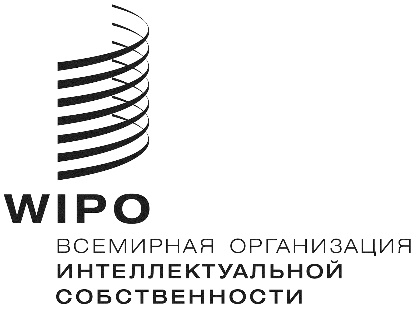 RRCWS/7/28 REV.     CWS/7/28 REV.     CWS/7/28 REV.     CWS/7/28 REV.     оригинал:  английский  оригинал:  английский  оригинал:  английский  оригинал:  английский  дата:  8 июля 2019 г.  дата:  8 июля 2019 г.  дата:  8 июля 2019 г.  дата:  8 июля 2019 г.  